Intent to Give to UNC Health Foundation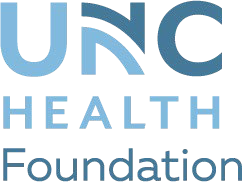 NAME	PIDADDRESS	CITY/STATE/ZIPI am pleased to inform you of my intent to support UNC Health Foundation in the amount of $ _______________. I would like my total commitment to be allocated in the amounts and designations below:	.Department of Urology Strategic Fund (345838) Resident Education & Travel Fund (348410) Urology Education Fund (349655) Urologic Oncology Fund for Excellence (346126) Other: ___________________________$	Designated for$	Designated forPlease remind me as follows:Please begin reminders in:	 	(month)	 	(year)Remind me:	annually semiannually quarterlyPublicity:May we publicize your gift (i.e., honor rolls, news media, University publications or websites)?Recognition:Yes	NoI would like my spouse to receive recognition credit. (Name)Please list my/our names as followsI/we wish to remain anonymous for recognition for this commitment.By signing below, I confirm the details of my commitment to UNC Health Foundation and authorize the payment of such commitment as noted above.It is understood that this is a non-binding commitment to UNC Health Foundation and is not considered a personal, enforceable pledge. It is possible that this commitment may be completed, in part or in whole, by grants from a donor advised fund.SIGNATURE	DATEUNC Health Foundation | 123 W. Franklin Street, Suite 510 | Chapel Hill, NC 27516 | (919) 966-1201 | unchealthfoundation.org